Publicado en Madrid el 30/01/2019 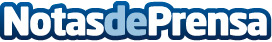 Los préstamos rápidos de Finer.es ahora son todavía más flexibles y asequiblesA partir de ahora, todos los clientes pueden extender el plazo de su préstamo a una tasa más bajaDatos de contacto:Olivia TorrezNota de prensa publicada en: https://www.notasdeprensa.es/los-prestamos-rapidos-de-finer-es-ahora-son Categorias: Nacional Finanzas E-Commerce Dispositivos móviles http://www.notasdeprensa.es